P O R T A R I A    Nº 043/2012-PBFA Prof.ª Dr.ª Márcia Edilaine Lopes Consolaro, coordenadora do Programa de Pós-graduação em Biociências e Fisiopatologia, no uso de suas atribuições legais e estatutárias,....Considerando o Regulamento dos cursos de Pós-Graduação Stricto Sensu na UEM, aprovado pela Resolução nº 221/2002-CEP;Considerando o Regulamento do Programa de Pós-Graduação em Biociências e Fisiopatologia, aprovado pela Resolução nº 090/2010-CI/CCS;Considerando a 98ª Reunião do Conselho Acadêmico do Programa de Pós-Graduação em Biociências e Fisiopatologia, realizada em 31 de agosto de 2012. R E S O L V EArtigo 1º - Revogar a Portaria nº 043/2011-PBF.Artigo 2º Aprovar as Normas para a elaboração de Projeto de Tese do Programa de Pós-Graduação em Biociências e Fisiopatologia – PBF.Artigo 3º - O aluno regular do PBF deverá apresentar um projeto (proposta) referente a sua tese até o segundo trimestre após sua matrícula.Artigo 4º - O projeto (proposta) deverá estar inserido em uma das linhas de pesquisa do PBF.Artigo 5º - O projeto (proposta) deverá ser confeccionado de acordo com as orientações para elaboração de projeto de tese, conforme anexo que é parte integrante desta Portaria.Artigo 5º - O projeto (proposta) deverá ser aprovado pelo Conselho Acadêmico - CA do PBF, considerando o parecer de um relator, membro do CA.Artigo 6º - O relator do projeto de tese deverá avaliá-lo considerando a coerência entre a delimitação do problema, justificativa, objetivos, metodologia, clareza e cronograma com exeqüibilidade compatível com o prazo de defesa do pós-graduando.Artigo 11º - Esta portaria entra em vigor em 31 de agosto de 2012, revogadas as disposições em contrário.DÊ-SE CIÊNCIA.CUMPRA-SE.								Maringá, 30 de outubro de 2012.Prof.ª Dr.ª Márcia Edilaine Lopes Consolaro,Coordenadora. .../Programa de Pós-Graduação em Biociências e Fisiopatologia - PBFAv. Colombo, 5790 – PBF - Bloco T-20 – sala 110 –  CEP 87020-900 – Maringá – PR  - Fone: (44)  3011-4805 www.pbf.uem.br –  e-mail: sec-pbf@.uem.brANEXOROTEIRO PARA ELABORAÇÃO DO PROJETO DE TESE- Linhas de pesquisa do PBF: 1) Patógenos de interesse médico2) Etiofisiopatologia de doenças humanas e animais3) Eco-epidemiologia e controle de doençasNOME DO ALUNOTÍTULO DO PROJETOMaringáanoNOME DO ALUNOTÍTULO DO PROJETOProjeto de tese apresentado ao Programa de Pós-Graduação em Biociências e Fisiopatologia da Universidade Estadual de Maringá.Linha de Pesquisa:Orientador(a):Co-Orientador(a):Maringáano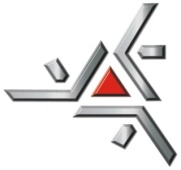 Universidade Estadual de MaringáCentro de Ciências da SaúdeDepartamento de Análises Clínicas e BiomedicinaPrograma de Pós-Graduação em Biociências e FisiopatologiaUniversidade Estadual de MaringáCentro de Ciências da SaúdeDepartamento de Análises Clínicas e BiomedicinaPrograma de Pós-Graduação em Biociências e FisiopatologiaO projeto de tese deverá ser formatado em papel A4, fonte Times New Roman, letra 12, espaçamento entre linhas de 1,5, margens laterais de  e superior/inferior de SumárioResumo: máximo 350 (trezentas e cinquenta) palavras e 5 (cinco) palavras-chave Introdução: mínimo 3 e máximo 5 páginas Justificativa: mínimo 1 e máximo 2 páginasObjetivos (geral e específico): 1 páginaMetodologia: mínimo de 4 e máximo de 5 páginasCronograma de execução: Doutorado: 48 mesesReferências bibliográficas: até 30 referênciasAs referências bibliográficas das obras e citações utilizadas para a elaboração do projeto devem ser listadas seguindo as recomendações Vancouver.Anexos: parecer/protocolo comitê de ética, termo de consentimento livre e esclarecido, questionários, fichas etc......... Assinatura do(a) orientador(a) e do(a) pós-graduando(a)